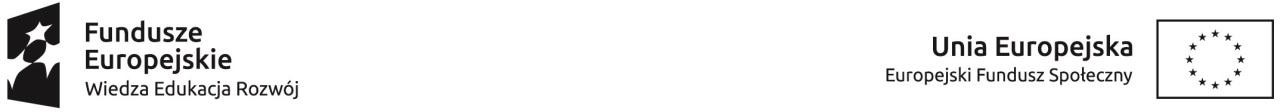 Projekt „DOTACJE DLA MŁODYCH” współfinansowany ze środków Europejskiego Funduszu Społecznego realizowany w ramach Programu Operacyjnego Wiedza Edukacja Rozwój, Oś priorytetowa I Rynek pracy otwarty dla wszystkich, Działanie 1.2 Wsparcie osób młodych na regionalnym rynku pracy, Poddziałanie 1.2.1 Wsparcie udzielane z Europejskiego Funduszu Społecznego.LISTA WYNIKÓW OCENY FORMALNEJ FORMULARZY REKRUTACYJNYCHzłożonych w ramach III naboru do projektu „DOTACJE DLA MŁODYCH”Biuro projektu LIDER: Lokalna Grupa Działania „KRAINA NAFTY”, ul. Dworska 14, 38-430 Miejsce Piastowe Kontakt: tel. 725 995 723; 725 999 721, e-mail: biuro@kraina-nafty.pl, www.kraina-nafty.plBiuro projektu PARTNER: STOWARZYSZENIE LABORATORIUM INSPIRACJI, ul. Pużaka 37, 38-400 KrosnoKontakt: tel. 572 027 819, e-mail: biuro@sli.org.pl, www.sli.org.plLp.Numer Rekrutacyjny KandydataWYNIK OCENY1.1/III/LGD/2022POZYTYWNY2.2/III/LGD/2022POZYTYWNY3.3/III/LGD/2022POZYTYWNY4.1/III/SLI/2022POZYTYWNY5.2/III/SLI/2022POZYTYWNY6.3/III/SLI/2022POZYTYWNY7.4/III/SLI/2022POZYTYWNY8.5/III/SLI/2022POZYTYWNY